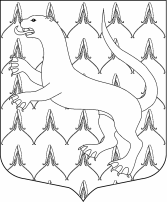 АДМИНИСТРАЦИЯ МУНИЦИПАЛЬНОГО ОБРАЗОВАНИЯ«ВЕРЕВСКОЕ СЕЛЬСКОЕ ПОСЕЛЕНИЕ»ГАТЧИНСКОГО МУНИЦИПАЛЬНОГО РАЙОНАЛЕНИНГРАДСКОЙ ОБЛАСТИПОСТАНОВЛЕНИЕ«11» ноября 2016 г.											№387О внесении изменений в постановлениеадминистрации Веревского сельского поселенияот 21.09.2011 №234 «Об утверждении Порядка определения объема и условий предоставления субсидий муниципальнымучреждениям Веревского сельского поселения»В соответствии со ст. ст.  69.2, 78.1 Бюджетного Кодекса Российской Федерации, пунктом 7 статьи 9 Федерального закона от 12 января 1996 года № 7–ФЗ «О некоммерческих организациях», постановлением Правительства Российской Федерации от 26.06.2015 №640 «О порядке формирования государственного заказа на оказание государственных услуг (выполнение работ) в отношении федеральных государственных учреждений  и финансового обеспечения выполнения государственного задания», в целях реализации Федерального Закона от 8 мая 2010 года  №  83-ФЗ «О внесении изменений в отдельные законодательные акты Российской Федерации в связи с совершенствованием правового положения государственных (муниципальных) учреждений», руководствуясь Уставом Веревского сельского поселения,ПОСТАНОВЛЯЕТ:1.	Внести изменения в постановление администрации Веревского сельского поселения от 21.09.2011 №234 «Об утверждении Порядка определения объема и условий предоставления субсидий муниципальным учреждениям Веревского сельского поселения», изложив его в новой редакции, согласно Приложению 1.2.	Ответственным по исполнению данного постановления назначить заместителя главы администрации Веревского сельского поселения.3.	Настоящее постановление вступает в силу после официального опубликования и подлежит размещению на официальном сайте администрации.4.	Контроль над исполнением настоящего постановления оставляю за собой.Глава администрацииВеревского сельского поселения								С.М. КовылякГригорьева В.Ю.(81371) 53 654ПРИЛОЖЕНИЕ № 1к постановлению администрацииВеревского сельского поселенияот 11.11.2016г. №387Порядок   определения объема и условий предоставления субсидий муниципальным учреждениям Веревского сельского поселения1.Общие положения 1.1. Настоящий Порядок разработан в соответствии с Бюджетным кодексом Российской Федерации и устанавливает правила определения объема и условия предоставления субсидий из бюджета Веревского сельского поселения муниципальным бюджетным и муниципальным автономным учреждениям Веревского сельского поселения на возмещение нормативных затрат, связанных с оказанием ими в соответствии с муниципальным заданием муниципальных услуг (выполнением работ).1.2. В настоящем Порядке используются следующие понятия.Бюджетное учреждение - некоммерческая организация, созданная муниципальным образованием «Веревское сельское поселение» для выполнения работ, оказания услуг в целях обеспечения реализации предусмотренных законодательством Российской Федерации полномочий органов местного самоуправления в сфере культуры.Автономное учреждение - некоммерческая организация, созданная муниципальным образованием «Веревское сельское поселение» для выполнения работ, оказания услуг в целях осуществления предусмотренных законодательством Российской Федерации полномочий органов местного самоуправления в сфере культуры.1.3. Целью предоставления субсидии муниципальному бюджетному и автономному учреждению Веревского сельского поселения за счет средств бюджета Веревского сельского поселения (далее - субсидии) является финансовое обеспечение выполнения муниципального задания на оказание муниципальных услуг (выполнение работ) (далее - муниципальное задание).1.4. Муниципальное задание на оказание муниципальных услуг (выполнение работ) физическим и юридическим лицам (далее - муниципальное задание) для муниципальных бюджетных и автономных учреждений Веревского сельского поселения формируется администрацией Веревского сельского поселения с учетом Порядка формирования и финансового обеспечения выполнения муниципальных заданий Веревского сельского поселения.Показатели муниципальных заданий используются при определении объема субсидии муниципальному бюджетному или автономному учреждению на финансовое обеспечение выполнения муниципального задания.1.5. В бюджете Веревского сельского поселения предусматриваются субсидии муниципальным бюджетным и муниципальным автономным учреждениям на иные цели.1.6. Объем субсидии рассчитывается на основании нормативных затрат на оказание муниципальных услуг в рамках муниципального задания и нормативных затрат на содержание недвижимого имущества и особо ценного движимого имущества, закрепленного за муниципальным бюджетным, муниципальным  автономным учреждениями Веревского сельского поселения или приобретенного ими за счет средств, выделенных муниципальному бюджетному, муниципальному автономному учреждениям Веревского сельского поселения учредителем на приобретение такого имущества (за исключением имущества, сданного в аренду), а также на уплату налогов, в качестве объекта налогообложения по которым признается указанное имущество, в том числе земельные участки.2. Определение объема субсидий  2.1. Объем субсидии на оказание муниципальной услуги муниципальным бюджетным, муниципальным автономным учреждениям Веревского сельского поселения на соответствующий финансовый год определяется по формуле:Р i му   =   SUM I (N i му     x    k i)   +   N им,	где:	Р i му 		- объем субсидии на оказание i-й   муниципальной услуги;	N i му 	- нормативные затраты на оказание единицы i-й муниципальной услуги на соответствующий финансовый год;	k i 		- объем (количество потребителей) оказания i-й муниципальной услуги в соответствующем финансовом году;	N им 		- нормативные затраты на содержание имущества муниципального бюджетного, муниципального автономного учреждений Веревского сельского поселения.Для муниципальных услуг коллективного пользования расчет производится на объем оказания услуги, для муниципальных услуг индивидуального пользования - на количество потребителей (объем оказания услуги).2.2. При оказании в случаях, установленных федеральными законами, принимаемыми в соответствии с ними иными нормативными правовыми актами Российской Федерации, муниципальными правовыми актами Веревского сельского поселения муниципальными бюджетными, муниципальными автономными учреждениями Веревского сельского поселения муниципальных услуг (выполнении работ) гражданам и юридическим лицам за плату в пределах установленного муниципального задания размер указанных субсидий рассчитывается с учетом средств, планируемых к поступлению от потребителей указанных услуг (работ).2.3. Объем субсидии муниципальному бюджетному или автономному учреждению на финансовое обеспечение выполнения муниципального задания на оказание муниципальных услуг (выполнение работ) рассчитывается главным распорядителем бюджетных средств, в ведении которого находится данное учреждение, одновременно с формированием муниципального задания на очередной финансовый год и плановый период и утверждается не позднее 15 рабочих дней со дня утверждения главным распорядителям средств муниципального бюджета лимитов бюджетных обязательств на предоставление субсидии на финансовое обеспечение выполнения муниципального задания.2.4. Изменение объема субсидии, предоставленной из бюджета Веревского сельского поселения муниципальному бюджетному, муниципальному автономному учреждениям Веревского сельского поселения на финансовое обеспечение выполнения муниципального задания, в течение срока его выполнения осуществляется только при соответствующем изменении муниципального задания.2.5. Выделение субсидий на иные цели осуществляется в пределах средств, определяемых в соответствии с принятыми расходными обязательствами на основании муниципальных правовых актов Веревского сельского поселения. Объем указанных субсидий может включать в себя средства на реализацию долгосрочных целевых программ, гранты, средства, источником предоставления которых являются межбюджетные трансферты, разовые расходы целевого характера, а также иные средства.3. Предоставление субсидий3.1. Предоставление субсидий муниципальному бюджетному или автономному учреждениям осуществляется администрацией Веревского сельского поселения.3.2.Субсидии на финансовое обеспечение выполнения муниципального задания на оказание муниципальных услуг (выполнение работ) предоставляются муниципальным бюджетным и автономным учреждениям при соблюдении ими следующих условий:-	использование субсидии в соответствии с целью, указанной в пункте 1.3. настоящего Порядка;-	утверждение администрацией Веревского сельского поселения муниципального задания бюджетному или автономному учреждениям;-	заключение между администрацией Веревского сельского поселения и бюджетным или автономным учреждениями соглашения о порядке и условиях предоставления субсидии на финансовое обеспечение выполнения муниципального задания на оказание муниципальных услуг (выполнение работ) в соответствии с типовой формой согласно приложению 1 к настоящему Порядку.В соглашении должно быть определено следующее:объем, сроки (периодичность), цели, порядок и условия предоставления субсидий, а также показатели достижения измеримого результата;меры ответственности и порядок контроля над использованием субсидий;требования и порядок представления отчетности;порядок и случаи изменения объема предоставляемых субсидий, а также полного или частичного возврата предоставленных субсидий.3.3. Перечисление субсидий осуществляется   учредителем:автономного учреждения на счет муниципального автономного учреждения, открытый в кредитной организации, или в территориальном органе Федерального казначейства или в Комитете финансов Гатчинского муниципального района.бюджетного учреждения на лицевой счет муниципального бюджетного учреждения, открытый   в Комитете финансов Гатчинского муниципального района. Операции со средствами, поступающими на иные цели, учитываются на отдельном лицевом счете.В случае невыполнения и (или) нарушения условий, установленных соглашением, перечисление субсидий по решению учредителя приостанавливается до устранения нарушений.Перечисление субсидии осуществляется в соответствии с графиком, содержащимся в соглашении, не реже одного раза в квартал в сумме, не превышающей:а) 25 процентов годового размера субсидии в течение I квартала;б) 50 процентов (до 65 процентов - в части субсидий, предоставляемых на оказание государственных (муниципаьных) услуг (выполнение работ), процесс оказания (выполнения) которых требует неравномерного финансового обеспечения в течение финансового года) годового размера субсидии в течение первого полугодия;в) 75 процентов годового размера субсидии в течение 9 месяцев. Перечисление платежа, завершающего выплату субсидии, в IV квартале должно осуществляться после предоставления муниципальным бюджетным или автономным учреждением предварительного отчета о выполнении муниципального задания в части показателей объема оказания государственных (муниципальных) услуг за соответствующий финансовый год в срок, установленный в муниципальном задании органом, осуществляющим функции и полномочия учредителя, или главным распорядителем средств муниципального бюджета, в ведении которого находятся муниципальные казенные учреждения. В случае если показатели объема оказания государственных (муниципальных) услуг, указанные в предварительном отчете, меньше показателей, установленных в муниципальном задании (с учетом допустимых (возможных) отклонений), то муниципальное задание подлежит уточнению в соответствии с указанными в предварительном отчете показателями.3.4. Субсидии, не использованные учреждением в связи с невыполнением муниципального задания по итогам текущего финансового года, подлежат возврату в бюджет Веревского сельского поселения.3.5. Субсидии, использованные учреждением не по целевому назначению, подлежат возврату в бюджет Веревского сельского поселения.3.6. Не использованные в текущем финансовом году остатки субсидий, предоставленные учреждениям из бюджета Веревского сельского поселения на иные цели, подлежат перечислению учреждениями в бюджет Веревского сельского поселения. Остатки субсидий, перечисленные учреждениями в бюджет Веревского сельского поселения, могут быть возвращены учреждениям в очередном финансовом году при наличии потребности в направлении их на эти же цели в соответствии с решением учредителя в порядке, установленном администрацией Веревского сельского поселения. 3.7. Порядок возврата и взыскания неиспользованных остатков субсидий, предоставленных из бюджета Гатчинского муниципального района муниципальным учреждениям Веревского сельского поселения осуществляется в соответствии с Приказами Комитета финансов Гатчинского муниципального района.        4. Отчетность   и   контроль4.1. Муниципальные бюджетные и автономные учреждения несут ответственность за достоверность представляемых главному распорядителю средств бюджета Веревского сельского поселения данных об использовании субсидии, а также за нецелевое использование средств субсидии в соответствии с законодательством Российской Федерации и муниципальными правовыми актами Веревского сельского поселения.4.2. Муниципальные бюджетные и автономные учреждения представляют главному распорядителю средств бюджета Веревского сельского поселения отчет об использовании субсидии по форме и в сроки, установленные органом, осуществляющим функции и полномочия учредителя.4.3. Контроль за целевым использованием муниципальным бюджетным или автономным учреждениями бюджетных средств, предоставленных в виде субсидии на финансовое обеспечение выполнения муниципального задания на оказание муниципальных услуг (выполнение работ) осуществляется главным распорядителем средств бюджета Веревского сельского поселения, и иными уполномоченными органами в соответствии с законодательством Российской Федерации и муниципальными правовыми актами Веревского сельского поселения.4.4. Ответственность за нецелевое использование субсидии устанавливается в соответствии с законодательством Российской Федерации и муниципальными правовыми актами Веревского сельского поселения.Приложение 1 к Порядку   определения    объема и   условий   предоставления субсидий муниципальным учреждениям Веревского сельского поселенияТиповая форма соглашения о порядке и условиях предоставления субсидии на финансовое обеспечение выполнения муниципального задания на оказание муниципальных услуг (выполнение работ) муниципальными учреждениямиВеревского сельского поселенияг. ________________                                         "__" ______________ 20   г._____________________________________________________________________________, (наименование главного распорядителя бюджетных средств Веревского сельского поселения, в ведении которого находится муниципальное бюджетное или автономное учреждение Веревского сельского поселения, либо администрация Веревского сельского поселения) в лице _______________________________________________________________________,  (Ф.И.О.)действующего на основании ___________________________________________________,                                           (наименование, дата, номер нормативного правового акта или доверенности) с одной стороны, и муниципальное бюджетное или автономное учреждение   Веревского сельского поселения ________________________________________________________________________________________________________________________________________ (наименование учреждения)(далее - Учреждение) в лице руководителя ________________________________________,	                                                            (Ф.И.О.)действующего на основании ____________________________________________________,(наименование, дата, номер правового акта)с другой стороны, вместе именуемые Сторонами, заключили настоящее Соглашение о нижеследующем.1. Предмет СоглашенияПредметом настоящего Соглашения является определение порядка и условий предоставления главным распорядителем бюджетных средств Веревского сельского поселения Учреждению субсидии за счет средств бюджета Веревского сельского поселения на финансовое обеспечение выполнения муниципального задания на оказание муниципальных услуг (выполнение работ) (далее - муниципальное задание).2. Права и обязанности Сторон2.1.  Главный распорядитель бюджетных средств Веревского сельского поселения обязуется:Определять размер субсидии на финансовое обеспечение выполнения муниципального задания (далее Субсидия) с учетом нормативных затрат на оказание муниципальных услуг (выполнение работ), определенных в соответствии с порядком определения нормативных затрат на оказание муниципальных услуг и нормативных затрат на содержание имущества муниципальных учреждений Веревского сельского поселения, утвержденным главным распорядителем бюджетных средств Веревского сельского поселения.Определять размер Субсидии с учетом расходов на содержание соответствующего недвижимого имущества и особо ценного движимого имущества, закрепленного за Учреждением или приобретенного Учреждением за счет средств, выделенных ему Главным распорядителем бюджетных средств Веревского сельского поселения на приобретение такого имущества (за исключением имущества, сданного в аренду), и расходов на уплату налогов, в качестве объекта налогообложения, по которым признается соответствующее имущество, в том числе земельные участки.Предоставлять Субсидию не позднее одного месяца после официального опубликования решения Совета депутатов Веревского сельского поселения о бюджете Веревского сельского поселения на _____________________________________________________________________________(указывается очередной финансовый год и плановый период)_____________________________________________________________________________________________(наименование Учреждения)в суммах и в соответствии с графиком перечисления Субсидии, являющимся неотъемлемым приложением к настоящему Соглашению.Не изменять утвержденный размер Субсидии без соответствующего изменения муниципального задания.Рассматривать предложения Учреждения по вопросам, связанным с исполнением настоящего Соглашения, и сообщать о результатах их рассмотрения в срок не более 1 месяца со дня поступления указанных предложений.Осуществлять контроль за выполнением Учреждением условий предоставления Субсидии.2.2. Главный распорядитель бюджетных средств Веревского сельского поселения вправе изменять размер предоставляемой в соответствии с настоящим Соглашением Субсидии в случае изменения в муниципальном задании показателей, характеризующих объем (содержание) оказываемых муниципальных услуг (выполняемых работ).2.3. Учреждение обязуется:Осуществлять использование Субсидии в целях оказания муниципальных услуг (выполнения работ) в соответствии с требованиями к качеству и (или) объему (содержанию), порядку оказания муниципальных услуг (выполнения работ), определенными в муниципальном задании.Информировать главного распорядителя бюджетных средств Веревского сельского поселения об изменении условий оказания услуг (выполнения работ), которые могут повлиять на изменение размера Субсидии.Возвращать Субсидию или ее часть в случае, если фактически исполненное Учреждением задание меньше по объему, чем это предусмотрено заданием, или не соответствует качеству услуг, определенному в задании.Представлять по запросу главного распорядителя бюджетных средств Веревского сельского поселения и в установленные им сроки информацию, документы и материалы, необходимые для проведения проверок исполнения условий настоящего Соглашения или иных контрольных мероприятий.Представлять главному распорядителю бюджетных средств Веревского сельского поселения отчет об использовании Субсидии по форме и в сроки, установленные главным распорядителем бюджетных средств Веревского сельского поселения.2.3.6. Обеспечить целевое использование средств Субсидии.2.4. Учреждение вправе обращаться к главному распорядителю бюджетных средств Веревского сельского поселения с предложением об изменении размера Субсидии в связи с изменением в муниципальном задании показателей, характеризующих качество и (или) объем (содержание) оказываемых муниципальных услуг (выполняемых работ).3. Ответственность СторонВ случае неисполнения или ненадлежащего исполнения обязательств, определенных настоящим Соглашением, Стороны несут ответственность в соответствии с законодательством Российской Федерации и муниципальными правовыми актами Веревского сельского поселения.4. Срок действия СоглашенияНастоящее Соглашение вступает в силу с момента подписания обеими Сторонами и действует в течение __________________________________________года.                                 (указывается текущий финансовый год и плановый период)5. Заключительные положенияИзменение настоящего Соглашения осуществляется по взаимному согласию Сторон в письменной форме в виде дополнений к настоящему Соглашению, которые являются его неотъемлемой частью.Расторжение настоящего Соглашения допускается по соглашению сторон или по решению суда по основаниям, предусмотренным законодательством Российской Федерации.5.3.	Споры между Сторонами решаются путем переговоров с оформлением соответствующих протоколов или иных документов или в судебном порядке в соответствии с законодательством Российской Федерации.5.4.	Настоящее Соглашение составлено в двух экземплярах, имеющих одинаковую юридическую силу, по одному для каждой из сторон.6. Платежные реквизиты СторонРуководитель __________________________                                                            (Ф.И.О.)М.П.Руководитель______________________                                                            (Ф.И.О.)М.П.Приложениек Соглашению о порядке и условиях предоставления субсидии на финансовое обеспечение выполнения муниципального задания на оказание муниципальных услуг (выполнение работ)от « ____»  _____________ № ______График перечисления Субсидии на финансовое обеспечение выполнения муниципального задания на оказание муниципальных услуг (выполнение работ) по _______________________________(1) - по решению главного распорядителя бюджетных средств Веревского сельского поселения, информация может быть приведена в разрезе Субсидии на каждую муниципальную услугу (работу), оказываемую (выполняемую) Учреждением в соответствии с муниципальным заданиемГлавный распорядитель бюджетных средств Веревского сельского поселения УчреждениеМесто нахождения:Банковские реквизитыИНН /ККПБИКр/сл/сМесто нахождения:Банковские реквизитыИНН/КППБИКр/сл/сРуководитель ________________________________(Ф.И.О.)М.П.Руководитель________________________________(Ф.И.О.)М.П.Сроки перечисления Субсидии ( 1 )Сумма, рублей- до - до - до ИТОГОГлавный распорядитель бюджетных средств Гатчинского муниципального районаУчреждение(Ф.И.О.) М.П.(Ф.И.О.) М.П.